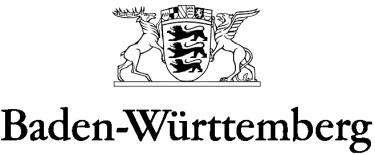 MINISTERIUM FÜR KULTUS, JUGEND UND SPORTLandeslehrerprüfungsamt - Außenstelle beim Regierungspräsidium       Verordnung des Kultusministeriums über die Ausbildung und Prüfung für die Laufbahnen der Fachlehrkraft Sonderpädagogik, Förderschwerpunkt geistige Entwicklung, der Technischen Lehrkraft Sonderpädagogik, Förderschwerpunkt geistige Entwicklung, sowie der Fachlehrkraft Sonderpädagogik, Förderschwerpunkt körperliche und motorische Entwicklung, APrOFTL vom 24. November 2015, in der derzeit gültigen FassungDaten der Anwärterin/des AnwärtersSeminararbeit (§ 22)Thema:      Das Thema wurde gemäß § 22 Absatz 3 fristgerecht mit einer Ausbildungslehrkraft am Seminar abgesprochen und genehmigt.Name der Ausbildungslehrkraft:      Datum, Unterschrift der AusbildungslehrkraftDie Angaben über diesen Prüfungsteil nach § 22 sind mit der Abgabe dieses Datenblattes verbindlich.Abgabetermin des Datenblattes gemäß Terminplan LLPA über die Seminarleitung.Die Seminararbeit ist im darauffolgenden September (nach Terminplan des LLPA) in der vorgeschriebenen Form abzugeben.Datum, Unterschrift der Anwärterin/des AnwärtersName, Vorname, ggf. GeburtsnameGeburtsdatum